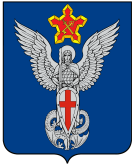 Ерзовская городская ДумаГородищенского муниципального районаВолгоградской области403010, Волгоградская область, Городищенский район, р.п. Ерзовка, ул. Мелиоративная 2,            тел/факс: (84468) 4-79-15РЕШЕНИЕот 31 мая 2018 года                                 № 1/1О внесении изменений в РегламентЕрзовской городской ДумыСогласно ст. 20 Устава Ерзовского городского поселения, утвержденного решением Ерзовской городской Думы № 7/2 от 16 июня 2016 года, Ерзовская Городская Дума решила:В Регламент Ерзовской городской Думы, утвержденный решением Ерзовской городской Думы от 07.12.2005 № 2/3 внести следующие изменения:Пункт 2 статьи 4 главы I раздела 1 изложить в новой редакции:2.   Председатель городской Думы осуществляет свои полномочия на непостоянной основе.3. Настоящее решение вступает в силу после его подписания и подлежит   официальному опубликованию.Председатель Ерзовской городской Думы                                                                                                Т.В. МакаренковаГлава Ерзовского городского поселения                                                                                       С.В. Зубанков